П Р И К А З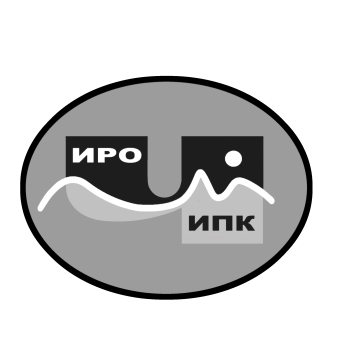 О зачислении на обучение в заочной форме с использованием дистанционных образовательных технологий по дополнительной профессиональной программе (программе повышения квалификации) «Реализация требований обновленных ФГОС ООО, ФГОС СОО в работе учителя»В соответствии с Федеральным законом от 29 декабря . № 273-ФЗ «Об образовании в Российской Федерации», учебным планом государственного автономного учреждения дополнительного профессионального образования Чукотского автономного округа «Чукотский институт развития образования и повышения квалификации» на 2024 год, государственным заданием, определённым учреждению на 2024 г., на основании заявок от образовательных организаций Чукотского автономного округа, в целях обеспечения условий для непрерывного образования работников образовательной отрасли Чукотского автономного округаПРИКАЗЫВАЮ:1. Зачислить на обучение по дополнительной профессиональной программе (программе повышения квалификации) «Реализация требований обновленных ФГОС ООО, ФГОС СОО в работе учителя» обучающихся согласно приложениям № 1-3 к настоящему приказу.2. Провести обучение по дополнительной профессиональной программе (программе повышения квалификации) «Реализация требований обновленных ФГОС ООО, ФГОС СОО в работе учителя» в объёме 72 часов в заочной форме с использованием дистанционных образовательных технологий с 29 января 2024 года по 19 февраля 2024 года.3. Утвердить учебную дополнительную профессиональную программу (программу повышения квалификации) «Реализация требований обновленных ФГОС ООО, ФГОС СОО в работе учителя» согласно приложению № 4 к настоящему приказу, расписание учебных занятий согласно приложению № 5 к настоящему приказу.4. Назначить кураторами учебных групп обучающихся:- учебной группы № 1 - Тогошиеву Надежду Евгеньевну, заместителя директора по вопросам развития образования ГАУ ДПО ЧИРОиПК;- учебной группы № 2 - Шаповалову Людмилу Витальевну, методиста центра развития образования ГАУ ДПО ЧИРОиПК;- учебной группы № 3 - Байбабаеву Гульмиру Закиржановну, заместителя директора по вопросам оценки качества образования и аттестации  ГАУ ДПО ЧИРОиПК;5. Контроль за исполнением настоящего приказа оставляю за собой.Директор                                                                 В.В. Синкевич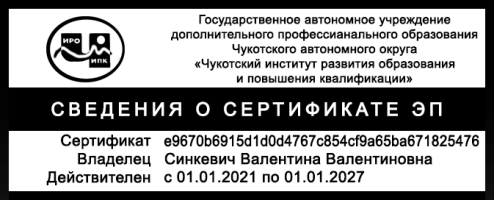 С приказом ознакомлены:___________ /_____________________/___________ /_____________________/___________ /_____________________/Приложение № 1к приказу № 01-03/14от 24 января 2024 г.СПИСОК ОБУЧАЮЩИХСЯ,зачисленных на заочное обучение с использованием дистанционных образовательных технологий по дополнительной профессиональной программе (программе повышения квалификации) «Реализация требований обновленных ФГОС ООО, ФГОС СОО в работе учителя»Учебная группа № 1Приложение № 2к приказу № 01-03/14от 24 января 2024 г.СПИСОК ОБУЧАЮЩИХСЯ,зачисленных на заочное обучение с использованием дистанционных образовательных технологий по дополнительной профессиональной программе (программе повышения квалификации) «Реализация требований обновленных ФГОС ООО, ФГОС СОО в работе учителя»Учебная группа № 2Приложение № 3к приказу № 01-03/14от 24 января 2024 г.СПИСОК ОБУЧАЮЩИХСЯ,зачисленных на заочное обучение с использованием дистанционных образовательных технологий по дополнительной профессиональной программе (программе повышения квалификации) «Реализация требований обновленных ФГОС ООО, ФГОС СОО в работе учителя»Учебная группа № 324 января 2024 года                                                                                                      № 01-03/14г. Анадырь№п/пФИОУровень образованияМесто работыДолжностьАйыыр СалаватОлеговичВысшееМБОУ «Центр образования села Усть-Белая»Учитель английского языкаАлеев ЮрийОчировичВысшееМБОУ «Центр образования села Лаврентия»Учитель трудового обученияАнтамошинаВалентинаНиколаевнаВысшееМБОУ «Центр образования посёлкаБеринговского»Учитель-логопедАртищева ЕленаАлександровнаВысшееМБОУ «СОШ с. Лорино»Учитель истории и обществознанияАхпашева КираЮрьевнаВысшееМБОУ «Центр образования села Лаврентия»Учитель истории и обществознанияБалахонова ЕленаГеннадьевнаВысшееГАПОУ ЧАО «ЧМК»ПреподавательБикмухаметоваГульмира ПазыловнаВысшееМБОУ «Центр образования селаКонергино»Учитель географии и биологииБоголепова МарияАлександровнаВысшееМБОУ «Средняя школа с.Рыткучи»Учитель математикиБукушева МиленаПетровнаВысшееМБОУ «Центр образования села Усть-Белая»Учитель ОРКСЭ иОДНКНРБыличкин АлександрНиколаевичВысшееМБОУ «Центр образования села Амгуэмы»ДиректорБыличкина ОлесяАлександровнаВысшееМБОУ «Центр образования села Амгуэмы»Заместитель директора по ВРВведенский ИгорьВладимировичВысшееМБОУ «Центр образования села Амгуэмы»Музыкальный руководительВьюшкова АнтонинаПетровнаВысшееМБОУ «Центр образования посёлкаБеринговского»Учитель математикиГаджимагомедоваМинаят НурудиновнаВысшееМБОУ «СОШ с. Лорино»Педагог-организаторГазизова МиляушаИльясовнаВысшееМБОУ «ООШ с. Сиреники»Учитель географии и биологииГерасимова ИринаАлександровнаВысшееМБОУ «ООШ  с. Энмелен»Учитель географии и биологииГерлейн АнастасияАлександровнаВысшееМБОУ «Ш-И п.Эгвекинот»Учитель русского языка и литературыГлыга ТатьянаАлексеевнаВысшееМБОУ «Центр образования г.Певек»Учитель истории и обществознанияГрициненко АртемВладимировичВысшееМБОУ «Центр образования села Лаврентия»Заместитель директораДайнзанова МаринаВикторовнаВысшееМБОУ «Ш-И п.Эгвекинот»Учитель русского языка и литературыДайнзанова НаталияВикторовнаВысшееМБОУ «Ш-И п.Эгвекинот»Учитель биологииДжинцановаЕкатеринаГеннадьевнаВысшееМБОУ «Центр образования селаРыркайпий»Учитель-логопедДжунгурова НадеждаЦереновнаВысшееМБОУ «Средняя школа с.Рыткучи»Учитель английского языкаЗамков АндрейАндреевичВысшееМБОУ «ШИ с. Омолон» Учитель информатикиИльмычейвынаДарья ИвановнаВысшееМБОУ «Центр образования г.Певек»Учитель английского языкаКабакова ИринаДмитриевнаВысшееМБОУ «Центр образования г.Певек»Учитель технологииКантиева ОлесяОлеговнаВысшееМБОУ «СОШ п. Эгвекинот»Заместитель директора, учитель№п/пФИОУровень образованияМесто работыДолжностьКаримов ЖасланСабыржановичВысшееМБОУ «Центр образования г.Певек»Учитель физической культурыКаримова ЕвгенияАлександровнаВысшееМБОУ «Центр образования г.Певек»Учитель физической культурыКарманова НатальяВладимировнаВысшееМБОУ «СОШ № 1 города Анадыря»Учитель английского языкаКлевно ВалерийВладимировичВысшееМБОУ «Центр образования села Амгуэмы»Учитель ОБЖКлевно ТатьянаВасильевнаВысшееМБОУ «Центр образования села Амгуэмы»Учитель русского языка и литературыКожуренко ИринаАнатольевнаВысшееМБОУ «Центр образования села Ваеги»Учитель русского языка и литературыКолимбетоваЕкатеринаВладимировнаВысшееМБОУ «Центр образования с. Анюйск»Учитель ИЗОКолузатоваАлександраВладиславовнаВысшееМБОУ «СОШ п. Эгвекинот»Социальный педагогКондрашова НатальяАнатольевнаВысшееМБОУ «Центр образования селаАлькатваама»Заместитель директора по УМРКоравье НатальяМихайловнаВысшееМБОУ «Центр образования села Ваеги»Учитель физической культурыКоробова ОксанаВладимировнаВысшееМБОУ «СОШ п. Эгвекинот»Учитель английского языкаКосматенко ЕленаАнатольевнаВысшееМБОУ «Центр образования г.Певек»Учитель истории и обществознанияКотовчихина ЕленаВячеславовнаВысшееМБОУ «Центр образования г.Певек»Учитель математикиМальцева ЕленаВикторовнаВысшееМБОУ «СОШ п. Эгвекинот»Учитель физикиМанджиев БаатрМенкаевичВысшееМБОУ «Центр образования села Усть-Белая»Учитель физической культурыМарилова МаринаЦереновнаВысшееМБОУ «Центр образования села Амгуэмы»Педагог-психологМаринковичВикторияАлександровнаВысшееМБОУ «СОШ № 1 города Анадыря»Учитель математикиМельникова ОльгаАнатольевнаВысшееМБОУ «ЦО с. Усть-Белая»Педагог-организаторНомоконоваАнастасияВячеславовнаВысшееМБОУ «Центр образования с. Амгуэмы»Учитель математики и информатикиНурова СветланаБюльтаковнаВысшееМБОУ СШ с. РыткучиУчитель биологииОвчаров ЮрийВасильевичВысшееМБОУ «ЦО с. Уэлькаль»Учитель истории и обществознанияОмельченко ОльгаАндреевнаВысшееЧукотский окружной профильный лицейУчитель математикиПанарультына Надежда МихайловнаВысшееЧукотский окружной профильный лицейУчитель ОДНКНРПетров ВалерийВладимировичСтудент СПОМБОУ «ООШ с. Сиреники»Учитель ОБЖПузанов СергейМихайловичВысшееМБОУ «Ш-И поселкаЭгвекинот»Учитель физической культурыРубцова ЛюбовьВикторовнаВысшееМБОУ «Центр образования селаЛаврентия»Учитель физики№п/пФИОУровень образованияМесто работыДолжностьРябикова ОльгаНиколаевнаВысшееМБОУ «Центр образования села Амгуэмы»Учитель русского языка и литературыСанчай Анай-ХаакДопуловнаВысшееМБОУ «Центр образования села Усть-Белая»ПреподавательСафьянова МаринаСергеевнаВысшееМБОУ «Центр образования села Уэлькаль»Учитель математики и информатикиСинюга ОксанаНиколаевнаВысшееМАОУ «СОШ г. Билибино ЧАО»Учитель иностранных языковСоловьяноваНадежда ЕвгеньевнаВысшееМБОУ  «Центр образования с. Анюйск»Педагог-психологСуворова АнастасияИвановнаСреднее профессиональноеМБОУ«Центр образования посёлкаБеринговского»Учитель английского языкаСултанова ДарьяЮрьевнаВысшееМБОУ «Центр образования посёлкаБеринговского»Социальный педагогСултрекова ВикторияЛеонидовнаВысшееМБОУ «Центр образования села Амгуэмы»Учитель ИЗОСчастнова ЕлизаветаПавловнаВысшееМБОУ «Центр образования г.Певек»Инженер-программистТепчигешева АллаИвановнаВысшееМБОУ «ООШ села Энмелен»Учитель русского языка и литературыТолоева ОлесяАркадьевнаВысшееМБОУ «Ш-И поселкаЭгвекинот»Учитель трудового обученияТынано ЕленаЮрьевнаВысшееМБОУ «СОШ с. Лорино»Учитель истории и обществознанияТюмидова ГелянВладимировнаВысшееМБОУ «Центр образования села Усть-Белая»Учитель биологииУлеев ВладимирНиколаевичВысшееМБОУ «Центр образования г.Певек»Учитель физической культурыФарисеева ГалинаГеннадьевнаВысшееМБОУ «СОШ № 1 города Анадыря»Учитель математикиФаркова ЕленаНиколаевнаВысшееМБОУ «Центр образования посёлкаБеринговского»Учитель русского языка и литературыХалушев ВладимирЛеонидовичВысшееМБОУ «ООШ № 1 города Анадыря»Учитель математикиХарьковаАлександраСергеевнаВысшееМБОУ «Центр образования села Амгуэмы»Учитель истории и обществознанияХирамагомедовАхмед МагомедовичСреднее профессиональноеМБОУ «Средняя школа с.Рыткучи»Педагог дополнительного образованияХохлова ЕвгенияМихайловнаВысшееМБОУ «Центр образования посёлкаБеринговского»Учитель русского языка и литературыЧеркасова ЕленаНиколаевнаВысшееМБОУ «Центр образования села Амгуэмы»Учитель математикиШершаков АртёмАлександровичВысшееМБОУ «СОШ п. Эгвекинот»Учитель технологииШнурр СветланаВалериевнаВысшееМБОУ «Центр образования г.Певек»Учитель английского языкаШубин ГеннадийИвановичВысшееМБОУ «Средняя школа с.Рыткучи»Учитель физической культурыШулбаева ИринаВладимировнаВысшееМБОУ «Центр образования села Уэлькаль»Учитель русского языка и литературыЩербаков АнтонГеоргиевичВысшееМБОУ «Центр образования селаЛаврентия»Учитель истории и обществознания